Муниципальное бюджетное общеобразовательное учреждение                                             «Средняя общеобразовательная школа №106» г. ГрозногоРАБОЧАЯ ПРОГРАММА КУРСА ВНЕУРОЧНОЙ ДЕЯТЕЛЬНОСТИ«ПРОФОРИЕНТАЦИЯ»(основное общее образование)Грозный 2022СОДЕРЖАНИЕПояснительная записка ………………………………………………………….                                                    Актуальность и назначение программы ……………………………………….                               Цели изучения курса внеурочной деятельности……………………………….«Профориентация»  ………………………………………………………………                                                                       Место курса внеурочной деятельности «Профориентация» в учебном плане                                                         Взаимосвязь с программой воспитания ………………………………………...                   Особенности работы педагога по программе……………………………………               Планируемые результаты освоения курса внеурочной деятельности «Профориентация»  ……………………………………………………………………….                                     Личностные  результаты …………………………………………………………                                                Метапредметные результаты  ……………………………………………………                                    Предметные результаты ………………………………………………………….                                                 Содержание курса внеурочной деятельности «Профориентация»   …………..                                                             Раздел 1.Введение в курс внеурочной деятельности «Профориентация»  (5ч)                                                 Раздел 2.  Универсальные навыки (14 ч)…………………………………………                    Раздел 3.  Какой я? (12 ч)  …………………………………………………………                                              Раздел 4.  Образовательная траектория (8 ч)   …………………………………...           Раздел 5. Профессиональные возможности нашего региона (14 ч) ……………                                                                   Раздел 6.  Проба профессии (15 ч) …………………………………….………….                             Тематическое  планирование  ……………………………………………………..                                             Приложение 1.    Описание игр, используемых на занятиях	……………………Приложение 2.  Методика проведения большой профориентационной игры                                                        Приложение 3.   Профессиональные пробы ……………………………………..                           1) Профессиональная проба «Интервью» ………………………………………..                        2) Профессиональная проба «Фитодизайн»   ………………………………….                   3) Профессиональная проба «Экспозиционер»………………………………...                 	 	ПОЯСНИТЕЛЬНАЯ ЗАПИСКААКТУАЛЬНОСТЬ И НАЗНАЧЕНИЕ ПРОГРАММЫПрограмма разработана в соответствии с требованиями Федерального государственного образовательного стандарта основного общего образования, ориентирована на обеспечение индивидуальных потребностей обучающихся и направлена на достижение планируемых результатов освоения Программы основного общего образования с учётом выбора участниками образовательных отношений курсов внеурочной деятельности. Это позволяет обеспечить единство обязательных требований ФГОС во всём пространстве школьного образования: не только на уроке, но и за его пределами. Актуальность реализации данной программы обусловлена потребностью подростков в самоопределении, в том числе в определении сферы  будущей  профессиональной  деятельности. А это влечёт за собой необходимость в педагогическом сопровождении профессионального самоопределения школьников, в развитии мотивации школьника к осуществлению трудовой деятельности, в формировании готовности школьников к выбору профессионального пути и к обучению  в  течение  всей  жизни Эти важные задачи лишь отчасти решаются в учебном процессе Работа по программе внеурочной деятельности «Профориентация» позволит педагогу реализовать эти актуальные для личностного развития учащегося задачи. Программа станет востребованной как школьниками,  которые планируют после окончания основной школы продолжить обучение в колледжах и техникумах, так и теми, кто планирует получить среднее образование в стенах школы Сегодня профессионалу любой сферы деятельности необходимо владеть набором универсальных навыков, поэтому программа  ориентирована на всех школьников вне зависимости от профиля (направленности) предполагаемой будущей профессии. ЦЕЛИ ИЗУЧЕНИЯ КУРСА ВНЕУРОЧНОЙ ДЕЯТЕЛЬНОСТИ  «ПРОФОРИЕНТАЦИЯ»Курс внеурочной деятельности «Профориентация» нацелен на помощь учащемуся:- в освоении надпрофессиональных компетенций (навыков общения, навыков работы в команде, навыков поведения в конфликтной ситуации, навыков сотрудничества, навыков принятия решений и ответственности за них т.д.). Эти навыки являются важными для любой профессии, владение ими позволит учащемуся в будущем реализовать себя как в профессиональной сфере, так и в личной жизни;- в ориентации в мире профессий и в способах получения профессионального образования. Это позволит учащемуся в большей степени самостоятельно делать выборы в профессиональной сфере, объективнее оценивать свои шансы на получение профессии, корректировать свой школьный образовательный маршрут;- в познании себя, своих мотивов, устремлений, склонностей. Эти навыки помогут учащемуся стать увереннее в себе, честнее с самим собой, понимать и оценивать степень влияния других людей на свои решения, в том числе в сфере выбора профессии;- в планировании жизненного и профессионального пути. Это позволит учащемуся строить образ своего будущего, видеть задачи, которые предстоит решить для достижения этого образа;-в поддержании мотивации учащегося к осуществлению трудовой деятельности. Это позволит ему видеть социальный характер любого труда, понимать естественность каждодневных усилий как для повышения своего будущего профессионального уровня, так и для обычного труда в семье, во дворе своего дома. МЕСТО КУРСА ВНЕУРОЧНОЙ ДЕЯТЕЛЬНОСТИ «ПРОФОРИЕНТАЦИЯ» В УЧЕБНОМ ПЛАНЕПрограмма может быть реализована в работе со школьниками 8 и 9 классов. Программа курса рассчитана на 68 часов, в рамках которых предусмотрены такие формы работы, как беседы, дискуссии, мастер-классы, экскурсии на производство, решения кейсов, встречи с представителями разных профессий, профессиональные пробы, коммуникативные и деловые игры, консультации педагога и психолога Программа может быть реализована в течение одного учебного года со школьниками 8 и 9 классов, если занятия проводятся 2 раза в неделю, или в течение двух лет, если занятия проводятся 1 раз в неделю.ВЗАИМОСВЯЗЬ С ПРОГРАММОЙ ВОСПИТАНИЯПрограмма курса внеурочной деятельности разработана с учётом рекомендаций Примерной программы воспитания. Это позволяет на практике соединить обучающую и воспитательную деятельность педагога, ориентировать её не только на интеллектуальное, но и на нравственное, социальное развитие учащегося Это проявляется:- в приоритете личностных результатов реализации программы внеурочной деятельности, нашедших своё отражение и конкретизацию в примерной программе воспитания;- в возможности включения школьников в деятельность, организуемую образовательной организацией в рамках модуля «Профориентация» программы воспитания;- в возможности комплектования разновозрастных групп для организации профориентационной деятельности школьников, воспитательное значение которых отмечается в примерной программе воспитания;- в интерактивных формах занятий для школьников, обеспечивающих большую их вовлечённость в совместную с педагогом и другими детьми деятельность и возможность образования на её основе детско-взрослых общностей, ключевое значение которых для воспитания подчёркивается Примерной программой воспитания. ОСОБЕННОСТИ РАБОТЫ ПЕДАГОГА ПО ПРОГРАММЕЗадача педагога состоит в том, чтобы сопровождать процесс профессиональной ориентации школьника, раскрывая потенциал каждого через вовлечение в многообразную деятельность, организованную в разных формах При этом результатом работы педагога в первую очередь является личностное развитие учащегося. Личностных результатов педагог может достичь, увлекая учащегося совместной и интересной им обоим деятельностью, устанавливая во время занятий доброжелательную, поддерживающую атмосферу, насыщая занятия ценностным содержанием Примерная схема проведения занятий по программе может быть такой: приветствие школьников; эмоциональная разрядка (короткие игры, маленькая притча, размышления учащихся о предложенном высказывании или цитате и т п ); проблематизация темы предстоящего занятия; работа по теме занятия; рефлексия. Особенностью занятий являются их интерактивность и многообразие используемых педагогом форм работы: в ходе даже одного занятия педагог может чередовать разнообразные игры, групповую работу, обмен мнениями, самостоятельную работу, дискуссии. Кроме того, программа предусматривает организацию экскурсий, мастер-классов, профориентационных проб, проведение которых будет более успешным при участии самих школьников в их организации, при участии других педагогов школы, родителей и социальных партнёров школы.В приложении к программе содержатся методические рекомендации в помощь педагогу, помогающие ему грамотно организовать деятельность школьников по профессиональному ориентированию. ПЛАНИРУЕМЫЕ РЕЗУЛЬТАТЫ ОСВОЕНИЯ КУРСА ВНЕУРОЧНОЙ ДЕЯТЕЛЬНОСТИ «ПРОФОРИЕНТАЦИЯ»Занятия в рамках программы направлены на обеспечение достижения школьниками следующих личностных, метапредметных и предметных образовательных результатов. ЛИЧНОСТНЫЕ РЕЗУЛЬТАТЫВ сфере гражданского воспитания:- готовность к выполнению обязанностей гражданина и реализации его прав, уважение прав, свобод и законных интересов других людей, с которыми школьникам предстоит взаимодействовать в рамках реализации программы «Профориентация»;- готовность к разнообразной совместной деятельности;- выстраивание доброжелательных отношений с участниками курса на основе взаимопонимания и взаимопомощи В сфере патриотического воспитания:- осознание российской гражданской идентичности в поликультурном и многоконфессиональном обществе, проявление интереса к познанию истории, культуры Российской Федерации, своего края, народов России;- ценностное отношение к достижениям своей Родины — России, к науке, искусству, спорту, технологиям, боевым подвигам и трудовым достижениям народа, с которыми школьники будут знакомиться в ходе профориентационных экскурсий на предприятия своего региона. В сфере духовно-нравственного воспитания:- ориентация на моральные ценности и нормы в ситуациях нравственного выбора; - готовность  оценивать  своё  поведение  и  поступки,  поведение  и  поступки   других   людей с позиции нравственных и правовых норм с  учётом  осознания  последствий  поступков;- осознание важности свободы и необходимости брать на себя ответственность в ситуации подготовки к выбору будущей профессии. В сфере эстетического воспитания:- осознание важности художественной культуры как средства коммуникации и самовыражения для представителей многих профессий;- стремление к самовыражению в разных видах искусства, в том числе прикладного;- стремление создавать вокруг себя эстетически привлекательную среду вне зависимости от той сферы профессиональной деятельности, которой школьник планирует заниматься в будущем. В сфере физического воспитания, формирования культуры здоровья и эмоционального благополучия:- осознание необходимости соблюдения правил безопасности в любой профессии, в том числе навыков безопасного поведения в интернет-среде;- ответственное отношение к своему здоровью и установка на здоровый образ жизни;- способность адаптироваться к стрессовым ситуациям, вызванным необходимостью профессионального самоопределения, осмысляя собственный опыт и выстраивая дальнейшие цели, связанные с будущей профессиональной жизнью;- умение принимать себя и других, не осуждая;- умение осознавать эмоциональное состояние себя и других, умение управлять собственным эмоциональным состоянием для экономии внутренних ресурсов;- сформированность навыка рефлексии, признание своего права на ошибку и такого же права другого человека.В сфере трудового воспитания:- установка на активное участие в решении практических задач (в рамках семьи, образовательной организации, города, края) технологической и социальной направленности, способность инициировать, планировать и самостоятельно выполнять такого рода деятельность;- интерес к практическому изучению профессий и труда различного рода, в том числе на основе знаний, полученных в ходе изучения курса «Профориентация»; - осознание  важности  обучения  на  протяжении всей жизни для успешной профессиональной деятельности и развитие необходимых умений для этого;- готовность адаптироваться в профессиональной среде;- уважение к труду и результатам трудовой деятельности;- осознанный выбор и построение индивидуальной образовательной траектории и жизненных планов с учётом личных и общественных интересов и потребностей. В сфере экологического воспитания:- повышение уровня экологической культуры, осознание глобального характера экологических проблем и путей их решения, в том числе в процессе ознакомления с профессиями сферы «человек-природа»;- активное неприятие действий, приносящих  вред  окружающей среде, в том числе осознание потенциального ущерба природе, который сопровождает ту или иную профессиональную деятельность;- осознание своей роли как гражданина и потребителя в условиях взаимосвязи природной, технологической и социальной сред. В сфере понимания ценности научного познания:- ориентация в деятельности,  связанной с освоением  курса «Профориентация», на современную систему научных представлений об основных закономерностях развития человека, природы и общества, взаимосвязях человека с природной и социальной средой;- овладение языковой и читательской культурой как средством познания мира, средством  самосовершенствования  человека, в том числе в профессиональной сфере;- овладение основными навыками исследовательской деятельности в процессе изучения мира профессий, установка на осмысление собственного опыта, наблюдений, поступков и стремление совершенствовать пути достижения цели индивидуального и коллективного благополучия. В сфере адаптации к изменяющимся условиям социальной и природной среды:- освоение социального опыта, основных социальных ролей, соответствующих ведущей деятельности возраста, норм и правил общественного поведения, форм социальной жизни в группах и сообществах, включая семью, группы, сформированные по профессиональному признаку; - способность действовать в условиях неопределённости, повышать уровень своей компетентности через практическую деятельность, в том числе умение учиться у других людей, осознавать в совместной деятельности новые знания, навыки и компетенции из опыта других, проходить профессиональные пробы в разных сферах деятельности;- навык выявления и связывания образов, способность осознавать дефициты собственных знаний и компетентностей, планировать своё развитие, в том числе профессиональное;- умение оперировать терминами и представлениями в области концепции устойчивого развития;- умение анализировать и выявлять взаимосвязи природы, общества и экономики; умение оценивать свои действия  с учётом влияния на окружающую среду, достижений целей и преодоления вызовов, возможных глобальных последствий;- способность осознавать стрессовую ситуацию, оценивать происходящие изменения и их последствия, формулировать и оценивать риски и последствия, формировать опыт, уметь находить позитивное в произошедшей ситуации. МЕТАПРЕДМЕТНЫЕ РЕЗУЛЬТАТЫВ сфере овладения универсальными учебными познавательными действиями:- выявлять дефицит информации о той или иной профессии, необходимой для полноты представлений о ней, и находить способы для решения возникшей проблемы;- использовать вопросы как инструмент для познания будущей профессии;- аргументировать свою позицию, мнение;- оценивать на применимость и достоверность информации, полученной в ходе работы с интернет-источниками;- самостоятельно формулировать обобщения и выводы по ре- зультатам проведённого обсуждения в группе или в паре;- прогнозировать возможное дальнейшее развитие процессов, событий и их последствия, связанные с выбором будущей профессии;- выдвигать предположения о возможном росте и падении спроса на ту или иную специальность в новых условиях;- применять различные методы, инструменты и запросы при поиске и отборе информации, связанной с профессиональной деятельностью или дальнейшим обучением;- выбирать, анализировать, систематизировать и интерпретировать информацию различных видов и форм представления;- находить сходные аргументы (подтверждающие или опровергающие одну и ту же идею, версию) в различных информационных источниках;- самостоятельно выбирать оптимальную форму представления информации, предназначенную для остальных участников курса «Профориентация».В сфере овладения универсальными учебными коммуникативными действиями:- воспринимать и формулировать суждения в соответствии с целями и условиями общения в рамках занятий, включённых в курс «Профориентация»;- выражать свою точку зрения; распознавать невербальные средства общения, понимать значение социальных знаков, знать и распознавать предпосылки конфликтных ситуаций и стараться смягчать конфликты;- понимать намерения других участников занятий курса «Профориентация», проявлять уважительное отношение к ним и к взрослым, участвующим в занятиях, в корректной форме формулировать свои возражения;- в ходе диалога и (или) дискуссии задавать вопросы по существу обсуждаемой темы и высказывать идеи, нацеленные на решение задачи и поддержание благожелательности общения друг с другом;- сопоставлять свои суждения с суждениями других участников диалога, обнаруживать различие и сходство позиций;- публично представлять результаты работы, проделанной в рамках выполнения заданий, связанных с тематикой курса по профориентации;- понимать и использовать преимущества командной и индивидуальной работы при решении конкретной проблемы, принимать цель совместной деятельности, коллективно планировать действия по её достижению: распределять роли, договариваться, обсуждать процесс и результат совместной работы;- уметь обобщать мнения нескольких участников курса «Профориентация», проявлять готовность руководить, выполнять поручения, подчиняться; участвовать в групповых формах работы (обсуждения, обмен мнениями, мозговые штурмы и др );- выполнять свою часть работы, достигать качественного результата по своему направлению и координировать свои действия с действиями других участников курса «Профориентация».  В сфере овладения универсальными учебными регулятивными действиями:- выявлять проблемы, возникающие в ходе выбора будущей профессии;- ориентироваться в различных подходах принятия решений (индивидуальное, принятие решения в группе, принятие решений группой);- делать выбор и брать на себя ответственность за решения, принимаемые в процессе профессионального самоопределения;- владеть способами самоконтроля, самомотивации и рефлексии;- предвидеть трудности, которые могут возникнуть при выборе будущей профессии;- объяснять причины достижения (недостижения) результатов деятельности, давать оценку опыту, приобретённому в ходе прохождения курса по профориентации, уметь находить позитивное в любой ситуации;- уметь вносить коррективы в свою деятельность на основе новых обстоятельств, изменившихся ситуаций, установленных ошибок, возникших трудностей;- различать, называть и управлять собственными эмоциями;- уметь ставить себя на место другого человека, понимать мотивы и намерения участников курса, осознанно относиться к ним. ПРЕДМЕТНЫЕ РЕЗУЛЬТАТЫПредметные результаты освоения Программы основного общего образования представлены с учётом специфики содержания предметных областей, затрагиваемых в ходе профориентационной деятельности школьников. Русский язык:- формирование умений речевого взаимодействия (в том числе общения при помощи современных средств устной и письменной речи): создание устных монологических высказываний на основе жизненных наблюдений и личных впечатлений, чтения учебно-научной, художественной и научно- популярной литературы: монолог-описание; монолог-рассуждение; монолог-повествование;- участие в диалоге разных видов: побуждение к действию, обмен мнениями, запрос информации, сообщение информации;- обсуждение и чёткая формулировка цели, плана совместной групповой деятельности;- извлечение информации из различных источников, её осмысление и оперирование ею, свободное пользование лингвистическими словарями, справочной литературой, в том числе информационно-справочными системами в электронной форме;- создание письменных текстов различных стилей с соблюдением норм построения текста: соответствие текста теме и основной мысли; цельность и относительная законченность; последовательность изложения (развёртывание содержания в зависимости от цели текста, типа речи); правильность выделения абзацев в тексте; наличие грамматической связи предложений в тексте; логичность. Литература:- овладение умением использовать словари и  справочники, в том числе информационно-справочные системы в электрон- ной форме, подбирать проверенные источники в библиотечных фондах, Интернете для выполнения учебной задачи; применять ИКТ, соблюдать правила информационной безопасности. Иностранный язык:- овладение основными видами речевой деятельности в рамках знакомства со спецификой современных профессий;- приобретение опыта практической деятельности в жизни: соблюдать правила информационной безопасности в ситуациях повседневной жизни и при работе в Интернете; использовать иноязычные словари и справочники, в том числе информационно-справочные системы в электронной форме. Информатика:- овладение основными понятиями: информация, передача, хранение, обработка информации, алгоритм, модель, цифровой продукт — и их использование для решения учебных и практических задач;- умение оперировать единицами измерения информационного объёма и скорости передачи данных;- сформированность мотивации к продолжению изучения информатики как профильного предмета на уровне среднего общего образования. География:- освоение и применение системы знаний о размещении и основных свойствах географических объектов, понимание роли географии в формировании качества жизни человека и окружающей его среды на планете Земля, в решении современных практических задач своего населенного пункта; - умение устанавливать взаимосвязи между изученными природными, социальными и экономическими явлениями и процессами;- умение использовать географические знания для описания существенных признаков разнообразных явлений и процессов в повседневной жизни;- сформированность мотивации к продолжению изучения географии как профильного предмета на уровне среднего общего образования. Физика:- умение использовать знания о физических явлениях в повседневной жизни для обеспечения безопасности при обращении с бытовыми приборами и техническими устройствами, сохранения здоровья и соблюдения норм экологического поведения в окружающей среде;- понимание необходимости применения достижений физики и технологий для рационального природопользования;- расширенные представления о сферах профессиональной деятельности, связанных с физикой и современными технологиями, основанными на достижениях физической науки, позволяющие рассматривать физико-техническую область знаний как сферу своей будущей профессиональной деятельности;- сформированность мотивации к продолжению изучения физики как профильного предмета на уровне среднего общего образования.Обществознание:- освоение и применение системы знаний о социальных свойствах человека, особенностях его взаимодействия с другими людьми, важности семьи как базового социального  института; характерных чертах общества; содержании и значении социальных норм, регулирующих общественные отношения, включая правовые нормы, регулирующие типичные для несовершеннолетнего и членов его семьи общественные отношения (в том числе нормы гражданского, трудового и семейного права, основы налогового законодательства); процессах и явлениях в экономической сфере (в области макро- и микро- экономики);M умение приводить примеры (в том числе моделировать ситуации) деятельности людей, социальных объектов, явлений, процессов определённого типа в различных сферах общественной жизни, их структурных элементов и проявлений основных функций; разного типа социальных отношений; ситуаций, регулируемых различными видами социальных норм; - умение классифицировать по разным признакам (в том числе устанавливать существенный признак классификации) социальные объекты, явления, процессы, относящиеся к различным сферам общественной жизни, их существенные признаки, элементы и основные функции;- овладение приёмами поиска и извлечения социальной информации (текстовой, графической, аудиовизуальной) по заданной теме из различных адаптированных источников (в том числе учебных материалов) и публикаций средств массовой информации (далее — СМИ) с соблюдением правил информационной безопасности при работе в Интернете;- приобретение опыта использования полученных знаний, включая основы финансовой грамотности, в практической (включая выполнение проектов индивидуально и в группе) деятельности, в повседневной жизни для реализации и защиты прав человека и гражданина, прав потребителя (в том числе потребителя финансовых услуг) и осознанного  выполнения гражданских обязанностей; для анализа потребления домашнего хозяйства; для составления личного финансового плана; для выбора профессии и оценки собственных перспектив в профессиональной сфере; для опыта публичного представления результатов своей деятельности в соответствии с темой и ситуацией общения, особенностями аудитории и регламентом.Биология:- владение навыками работы с информацией биологического содержания, представленной в разной форме (в виде текста, табличных данных, схем, графиков, диаграмм, моделей, изображений), критического  анализа  информации  и  оценки её достоверности;- умение интегрировать биологические знания со знаниями других учебных предметов;- интерес к углублению биологических знаний и выбору биологии как профильного предмета на уровне среднего общего образования для будущей профессиональной деятельности в области биологии, медицины, экологии, ветеринарии, сельского хозяйства, пищевой промышленности, психологии, искусства, спорта. Изобразительное искусство:- сформированность системы знаний о различных художественных материалах в изобразительном искусстве; о различных способах живописного построения изображения; о стилях и различных жанрах изобразительного искусства; о выдающихся отечественных и зарубежных художниках, скульпторах и архитекторах. Основы безопасности жизнедеятельности:- сформированность культуры безопасности жизнедеятельности на основе освоенных знаний и умений, системного и комплексного понимания значимости безопасного поведения;- овладение знаниями и умениями предупреждения опасных и чрезвычайных ситуаций во время пребывания в различных средах (в помещении, на улице, на природе, в общественных местах и на массовых мероприятиях, при коммуникации, при воздействии рисков культурной среды). СОДЕРЖАНИЕ КУРСА ВНЕУРОЧНОЙ ДЕЯТЕЛЬНОСТИ «ПРОФОРИЕНТАЦИЯ»Раздел 1. Введение в курс внеурочной деятельности  «Профориентация» (5 ч)Знакомство участников программы. Игры и упражнения, помогающие познакомиться. Ожидания каждого школьника и группы в целом от совместной работы. Понятие «профессия». О чём люди думают прежде всего, когда задумываются о будущей профессии. Одна профессия на всю жизнь или сто профессий на одну жизнь. Примеры профессиональных судеб известных учёных, писателей, изобретателей, артистов Развилки на профессиональном пути. Особенности современного рынка труда страны и региона. Профессии прошлого, настоящего, будущего.  Профессии членов  семей  школьников  и  педагогических  работников  школы. С чего начать проектирование собственного профессионального пути. Первый выбор, связанный с будущей профессией,  который делает школьник после получения аттестата об основном общем образовании. Собственный ранжированный список предпочитаемых профессий: первая версия. Профессии людей, с которыми учащиеся сталкиваются по пути из дома в школу. Общее и особенное каждой профессии. Что важно для людей любой профессии. Профессиональные и надпрофессиональные навыки. Современные исследования об определяющей роли надпрофессиональных навыков человека для поиска работы, карьерного роста, самореализации в профессии. Профессии, которые ушли в прошлое.Раздел 2. Универсальные навыки (14 ч)Вербальная и невербальная коммуникация и их роль в профессиональной жизни человека Устная и письменная речь Нужно ли профессионалу быть грамотным? Общение как уме- ние не только высказывать свои мысли, но и слушать чужие. Невербальные средства общения Жесты, мимика, телодвижения как источник информации о человеке (например, для потенциального работодателя). Влияние интонации на слушателя. Эффективная коммуникация. Что значит быть «активным слушателем»? Основные правила делового этикета. Составление перечня профессий, для представителей которых навык коммуникации является приоритетным. Понимание как основа взаимоотношений между людьми. Умение поставить себя на место другого человека. Эмпатия как способность человека осознанно сопереживать эмоциональному состоянию других людей. Перечень профессий, для представителей которых важно обладать эмпатией. О чём говорят поступки человека. Личная страница в соцсетях как возможность понять других людей. Что такое «личное пространство человека». Значение личного пространства для самочувствия, настроения, работоспособности человека. Почему нас раздражает переполненный транспорт или давка в очереди. Дистанции в общении. Нарушение личных границ.  Способы сохранения личных границ в личной и профессиональной сфере. Чем опасен конфликт в профессиональной жизни человека? Польза конфликта. Нужно ли и как избегать конфликтных ситуаций? Конфликт как стимул к дальнейшему развитию. Конструктивный и деструктивный путь развития конфликта.«Я-высказывания» против «ты-высказываний». Способы взаимодействия в конфликте. Ролевые игры, помогающие получить навык разрешения конфликта. «Конфликтоёмкие» профессии. Влияние профессии на здоровье человека.  Профессиональные риски, возникающие не только в травмоопасном производстве. Риск возникновения заболеваний, связанных с профессией. Способы профилактики. Раздел 3. Какой я? (12 ч)Что мы наследуем от предков и что приобретаем в процессе развития. Учёт психологических особенностей человека в процессе выбора профессии. Игры, развивающие внимание, память, логику, абстрактное и критическое мышление. Правила командных игр. Профессии, требующие максимальной концентрации внимания. Способность к самопознанию как особенность человека. Возникновение лженаук астрологии и нумерологии как ответ на запрос человека о познании себя. Способы получения знаний о себе «Я» в зеркале «другого». Понимание себя как одно из условий успешного профессионального самоопределения. Профессии «психолог» и «психотерапевт». Шуточные и серьёзные психологические и профориентационные тесты. О точности их результатов. Экстремальные ситуации и «экстремальные» профессии. Какое впечатление мы производим на людей и какое впечатление люди производят на нас. Внешняя красота и внутренняя. Проблема неравенства при приёме на работу. Кому и когда важно презентовать себя. На что обращают внимание при первом знакомстве во время приёма на работу. Язык тела.  Грамотная речь как ресурс человека.  Создание собственного стиля и уместность его демонстрации при приёме на работу. Резюме — что это такое и как его составить. Раздел 4. Образовательная траектория (8 ч)Ошибки, которые мы совершаем в жизни. Причины ошибок. Ошибка в выборе профессии и её последствия. Как не ошибиться в выборе колледжа, вуза, профессии. Пути исправления ошибок. Ориентация на собственное будущее как залог сегодняшних успехов. Построение траектории собственной жизни. Сегодняшние успехи и достижения Факторы, влияющие на успех в карьере. Примеры траекторий становления известных людей мира, страны, города. Большая профориентационная игра как способ конструирования школьником собственного образовательного и профессионального маршрута. Этапы проведения игры. Цели и задачи игры. Раздел 5. Профессиональные возможности нашего региона (14 ч)Обзор учреждений среднего профессионального образования региона: место расположения, проходной балл, направления подготовки, бюджетные, внебюджетные и целевые места, возможности трудоустройства после окончания. Встреча с приглашённым в школу директором, преподавателем или студентом колледжа, куда часто поступают выпускники 9 класса школы. Судьбы выпускников школы, окончивших колледжи региона. Экскурсия по территории колледжа, знакомство с условиями поступления и обучения в колледже, беседы, интервью. Обзор учреждений высшего профессионального образования региона: место расположения, проходной балл прошлого года на разные факультеты, направления подготовки, возможности трудоустройства после окончания вуза. Встреча с представителями вузов, куда часто поступают выпускники 11 класса школы. Судьбы выпускников школы, окончивших вузы региона в разные годы. Поиск нужной информации на сайтах вузов. Обзор ведущих предприятий региона. Профессиональные судьбы людей региона. Встреча с родителями школьников, работающими на предприятиях региона. Потребность региона в кадрах, динамика роста заработной платы в регионе, социальные гарантии, перспективы карьерного роста и повышения квалификации в своём регионе и в соседних регионах. Проведение экскурсии на одно из предприятий региона. Встреча с представителями предприятия. Блиц-интервью Мастер-класс/тренажёр, позволяющие получить представление об отдельных элементах профессии. Создание работ к онлайн-вернисажу «Лучшая фотография с производства. Профессиональные, предметные конкурсы и олимпиады, их роль в поступлении в вуз или колледж, их роль в профессиональном самоопределении. Гранты и проекты региона и страны, которые могут быть интересны школьнику и которые могут помочь в запуске собственного стартапа. Раздел 6. Проба профессии (15 ч)Окончание 9 класса и первый профессиональный выбор школьника. Что и кто влияет на выбор дальнейшего образовательного и профессионального пути.  Значение ОГЭ для  будущей профессиональной карьеры «Примерка» профессий Профессиональная проба — что это такое. Профессиональная проба «Интервью». Основные направления деятельности журналиста. Жанры в журналистике. Профессиональные качества и этика журналиста. Особенности работы в периодической печати, особенности новостной информации и её виды. Поиск информации и особенности работы корреспондента. Российский закон о праве на частную жизнь. Жанр интервью. Типы интервью: о событии, о личности, о мнении. Подготовка и проведение интервью, обработка  информации и подготовка к публикации, комментарии. Профессиональная проба «Фитодизайн». Фитодизайн и взаимосвязь между здоровьем человека и растением. Цели и задачи фитодизайна. Характеристика основных типов интерьера. Температурно-влажностный режим. Краткая характеристика видового состава тропических и субтропических растений в основных типах интерьеров. Биологическая совместимость растений. Художественно-эстетическое равновесие композиций из растений. Группа профессий, связанных с фитодизайном. Профессиональная проба «Экспозиционер». Основные сведения о сфере профессиональной деятельности экспозиционера. Музейная экспозиция как основная форма музейной коммуникации. Профессионально важные качества, необходимые для музееведческой сферы деятельности. Знания в области музееведения, культурологии и истории искусства, способы их приобретения. Группа профессий, связанных с музееведением. Итоги изучения курса внеурочной деятельности  «Профориентация». Основные эмоции, знания, выводы, сомнения, открытия. Список предпочитаемых профессий: вторая версия. Профессиональная и образовательная траектория: версия 9. 0. ТЕМАТИЧЕСКОЕ ПЛАНИРОВАНИЕПРИЛОЖЕНИЕ 1.ОПИСАНИЕ ИГР, ИСПОЛЬЗУЕМЫХ НА ЗАНЯТИЯХИгра «Никто не знает, что я…» проходит следующим образом. Педагог просит каждого учащегося продолжить фразу«Никто не знает, что я…». Для проведения игры можно воспользоваться мягким предметом, который участники бросают друг другу после своего высказывания. Педагог первым продолжает эту фразу, а затем бросает мягкий предмет (мяч, игрушку) кому-то из школьников, который, поймав предмет, также продолжает эту фразу.Игра  «Расскажи  мне  о  себе» может  проходить  в  парах. В течение 2—4 минут школьники рассказывают о себе своему партнёру по паре то, что считают нужным. А потом каждый в течение минуты представляет своего товарища по паре для остальных школьников.Игра «Разворачивающаяся кооперация» позволяет выяснить мнение группы по какому-то вопросу таким образом, чтобы мнение каждого было учтено. Сначала педагог просит каждого школьника сформулировать свои ожидания от предстоящих занятий. На это уйдёт 1—2 минуты. Затем учащиеся объединяются в пары и составляют общий список ожиданий, учитывающий ожидания каждого. Это займёт ещё 2—4 минуты. Далее школьники объединяются в четвёрки и составляют общий для четверых человек список и т. д. Во время работы групп одинаковые ожидания объединяются, при необходимости перефор- мулируются. Ожидания всех участников при этом должны быть учтены. В заключении формируется общий список ожиданий группы, который представляет один из участников.Игра «Общее и особенное каждой профессии», во время которой школьники делятся на 4 группы, представитель каждой из которых случайным образом выбирает две из заполненных ранее карточек с названиями профессий. В группах школьники заполняют таблицу, в которой есть два столбца. Первый столбец — профессиональные навыки, без которых в этой профессии не обойтись. Второй — не профессиональные, но необходимые навыки для того, чтобы быть успешным в этой профессии. Таким образом каждая группа опишет навыки, необходимые для двух доставшихся им профессий. После этого выступают представители групп. По окончании выступлений педагог организует обсуждение тех надпрофессиональных навыков, которые назвали школьники.Игра «Разговор через стекло». Играют в парах.  Один  игрок находится «в магазине», а другой «за стеклом». Они не договорились о покупках, и тот, который «за стеклом», с помощью мимики и жестов объясняет тому, кто «в магазине», что он желает купить. Затем сверяется «список покупок» — сумели ли участники понять друг друга. Игра показывает, с одной стороны, каков уровень понимания между учащимися, а  с  другой — демонстрирует роль мимики и жестов в коммуникации. Игра «Интонация». Вступительное слово педагога перед началом игры: «Бывают такие случаи в общении, когда собеседник неправильно интерпретирует интонацию, что служитпричиной конфликта. Например, это может выглядеть так:—	А что ты голос на меня повышаешь?—	Да я не повышаю.—	Нет, повышаешь!—	(с раздражением) Нет, не повышаю!—	Ты чего орёшь?!—	(крича) Да не ору я!!!В начале игры на листочках бумаги школьники пишут название любого чувства или эмоции. Затем листочки собираются, перетасовываются и снова раздаются. Далее все решают, какую строчку из какого известного всем стихотворения взять за основу игры. После этого учащиеся по очереди произносят выбранную фразу с интонацией, соответствующей тому чувству, которое записано на их листочке. Остальные школьники пытаются отгадать, с какой эмоцией школьник произнёс заданную фразу. Эта игра позволяет не только расширить диапазон интонационной выразительности учащихся, но и помогает им обнару-жить, насколько адекватно воспринимается их интонация окружающими.Игра «Поза». Двух игроков просят выйти из помещения. Третьему игроку предлагают изобразить позу человека, у которого большие неприятности: с работы уволили, машину разбил, с другом поругался и т. д. Далее просят одного из вышедших за дверь войти, посмотреть на игрока, который изобразил позу и попробовать предположить, что она означает. Затем ему самому надо принять ту позу, которая, на его взгляд, соответствует«переживаниям» предыдущего игрока. Последнему игроку предлагают проделать тоже самое. Все три игрока во время игры сохраняют молчание. Педагог объясняет задание каждому вошедшему в аудиторию игроку отдельно. После завершения игры каждый из игроков рассказывает, что он понял о состоянии своего товарища, анализируя его позу.Игра «Паровозик». В начале игры педагог задаёт  учащимся вопрос: «Кто может быть виновен в крушении поезда, если нет никаких помех?» Чаще всего отвечают, что машинист.Далее педагог просит школьников выстроиться в затылок друг другу, положив руки на пояс предыдущему игроку — «паровозиком».Затем детям даётся следующая установка: один хлопок педагога в ладоши — надо всем сделать шаг вперёд, два хлопка — шаг назад, три хлопка — шаг вправо, четыре хлопка — шаг влево. Во время игры будет много ошибок, и те, кто ошибаются, занимают место в конце «паровозика».По окончании игры школьники приходят к выводу, что в «крушении» поезда виноват не всегда первый игрок — «машинист». Можно провести параллель с развитием любой кон- фликтной ситуации, и прийти к выводу, что и в конфликте тоже может оказаться не один виноватый.Игра «Самая опасная  для  здоровья  профессия»,  во  время которой каждая группа школьников (в группе может быть по 3—5 человек) выбирает одну из предложенных педагогом профессий и готовит двухминутное сообщение на тему «Потенциальные риски профессии и способы их снижения». Задача других групп задать 1—2 вопроса по прослушанному сообщению. Вопросы должны быть сформулированы так, чтобы ответом было только слово «да» или «нет». Перечень профессий, предложенных педагогом, может быть таким: учитель, программист, продавец, курьер, домохозяйка, журналист, водитель такси, кондитер, блогер, ветеринар и т. д.Игра «Первое знакомство». Два участника — «соискатели» — выходят из аудитории и с помощью заранее подготовленного реквизита создают свой внешний образ, а также готовят небольшой текст для самопрезентации. Их задача: в течение одной-двух минут убедить оставшуюся часть группы, которая выполняет роль «работодателя», что они подходят для работы на вакантном месте. «Соискатели» сами выбирают ту вакансию, на которую они будут претендовать и заранее сообщают об этом «работодателю» (например, курьер на почте, воспитатель детского сада, системный администратор, администратор клуба квестов, стюарт в авиакомпании и т. п.). Каждый «соискатель» претендует на «свою» вакансию. После двух последовательных выступлений «соискателей» педагог организует обсуждение, используя вопросы: на что во внешнем облике соискателей вы обратили внимание прежде всего; каковы сильные стороны участника презентации; что сыграло определяющую роль при вашем решении принять или нет его на работу. После этого об- суждения «соискатели» говорят о том, что они пытались  сказать «работодателю» с помощью созданного ими визуального образа и произнесённой речи; что было самым сложным в этом задании для них.Игра «Верю — не верю» связана с историей лженаук — астрологии и нумерологии. Во время игры педагог произносит какое-то утверждение, а школьники или соглашаются с этим утверждением, или нет. Педагог после каждого ответа детей объявляет правильный ответ и пояснят событие или факт, о которых шла речь в том или ином утверждении. Можно использовать следующие утверждения:1.	Почти 50 лет назад 18 нобелевских лауреатов подписались под заявлением «Возражения против астрологии». — Да, это верно. Это случилось в 1978 году.2.	Астрология не преподаётся ни в одном университете мира. — Нет, это не так. Курс астрологии преподаётся в нескольких университетах Индии.3.	Ни один эксперимент, который мог доказать истинность утверждений астрологии, не увенчался успехом. — Да, верно.4.	Люди часто очень высоко оценивают точность астрологических прогнозов. — Да, это так. Это связано с тем, что прогнозы очень расплывчаты, и многим людям при известной фантазии кажется, что это про них.5.	С 1958 года ведётся эксперимент, в котором участвуют 2000 человек, родившихся в интервале 5 минут друг от друга. Он доказывает, что судьбы у всех этих людей сложились одинаково. — Нет, он доказал ровно обратное. У всех этих людей разные профессии, семейное положение, привычки и т. д.Игра помогает школьникам понять, что различные предсказания, совпадения, гадания лишь способ переложить ответственность за свои поступки (в том числе и за неудачи в профессии) на стечение обстоятельств и «расположение светил».Игры, помогающие развитию внимания, памяти, логического мышления.Таблицы Шульте. Первый вариант таблиц изобрёл немецкий психиатр Вальтер Шульте, он использовал их для измерения скорости включения в работу, для определения способности концентрировать и распределять внимание. Таблицы представляют собой квадрат с разным количеством ячеек по вертикали и горизонтали (от квадратов 3   3 до квадратов 16   16). В ячейки вписаны числа, например, от 1 до 25 (если это квадрат 5х5 с 25 ячейками) в произвольном порядке. Задача школьника быстро находить и называть все числа последовательно. Можно в порядке возрастания или убывания, можно записать часть чисел римскими цифрами, можно раскрасить часть ячеек цветом. Анаграммы. В играх этот литературный приём, состоящий в перестановке букв или звуков, используется по-разному. Например, можно, из исходного слова получить другое, используя те же буквы; из набора букв составить слово; выбрать нужный набор букв из предложенных, чтобы получить известное слово.Лабиринты. Школьнику нужно мысленно проследить взглядом одну из запутанных линий на рисунке до её конца. Все линии одного цвета. Можно использовать как изображённые лабиринты, так и лабиринты-головоломки, изготовленные из пластика, дерева, картона.Мемори. Удобнее всего использовать готовую настольную игру, купленную в магазине, и провести небольшой турнир между группами.Игра «Достоинства и недостатки». Школьникам предлагается разделить лист бумаги на две половинки: слева записать достоинства, а справа — недостатки соседа по парте. Если отношения в группе позволяют, то можно обменяться этими записями или предложить ребятам сделать это на их усмотрение. Затем половинку с перечисленными недостатками своего соседа надо отрезать и выбросить, а на достоинствах нужно сосредоточиться ещё раз. После этого участники вместе с педагогом анализируют процесс выполнения задания. Как правило, выясняется, что написать недостатки было гораздо легче, чем достоинства. А вот в профессиональном коллективе жить комфортнее, если ориентироваться на положительные стороны людей, а не «зацикливаться» на отрицательных.Игра «Комплимент». Задание для этого упражнения, на первый взгляд, простое: необходимо сделать комплимент другим участникам занятия. Но, как показывает практика, дети (да, собственно, и взрослые) не только не умеют делать комплименты, но и не умеют их принимать. Задача педагога — продемонстрировать, каким же образом делают комплименты и отвечают на них. Это важное умение для человека, общающегося с разными людьми, в том числе на работе, готового поддержать другого человека и создать позитивную атмосферу вокруг.Педагог должен  донести  до  учащихся  две  основные  мысли:1.	Комплимент ценен тогда, когда сделан искренне. В противном случае — это либо лесть, либо издёвка.2.	На комплимент следует отвечать, иначе рано или поздно у людей может пропасть желание их делать.ПРИЛОЖЕНИЕ 2.МЕТОДИКА ПРОВЕДЕНИЯ БОЛЬШОЙ ПРОФОРИЕНТАЦИОННОЙ ИГРЫБольшая профориентационная игра — это карточная игра, в завершении которой школьники составляют и  сопоставляют свои варианты выбора сферы будущей профессиональной деятельности.Играть лучше всего в группе до 10 человек. Если занятия посещает большее количество школьников, то имеет смысл провести игру дважды — по двум подгруппам.В начале педагогу важно установить эмоционально-доверительный контакт со школьниками. Здесь важны не столько формальные процедуры приветствия, сколько подача невербальных сигналов доброжелательности, при необходимости можно начать беседу с нейтральных вопросов, не касающихся напрямую проблем профессионального выбора. Логикой развития контакта может служить формула «от максимальной доброжелательности к доброжелательной конструктивности».Появление на столе у каждого школьника колоды оригинально выглядящих карточек будет способствовать созданию стимула для работы, делая в глазах подростка её отличающейся от других известных и привычных форм работы. Карточки для работы могут на усмотрение педагога использоваться либо из числа заранее изготовленных, либо с добавлением тех, которые сделаны непосредственно для использования в данной конкретной игре с учётом территориальной или профессиональной специфики региона, а также склонностей и интересов детей. Карточки распечатываются на бумаге разных цветов — в зависимости от группы, к которой принадлежит каждая из карточек (обязательно — с указанием принадлежности к определённой группе карточек). Все карточки снабжены  перевёрнутым  знаком вопроса в нижней их части.	Примерный вариант карточекШаг 1Каждому школьнику сначала предлагается проранжировать заранее подготовленные три группы карточек: группу каточек «Кто» (в них перечислены качества, используемые в профессиональной деятельности), группу каточек «Что» (здесь перечислены основные трудовые действия), «Где» (то есть — возможные места работы). Затем они ранжируют карточки «Кем», «Каким», «Зачем». Наконец, завершается работа аналогичными действиями с карточками из групп «Профессия», «Хобби», «Личность».Шаг 2Обучающемуся на втором шаге предлагается взять из выбранных на первом шаге карточек несколько наиболее привлекательных для него. Теперь он кладёт перед собой свои выбранные карточки, и ему предлагается усомниться в:- своей возможности проявить те или иные качества;- выполнять регулярно, повседневно те или иные избранные трудовые действия;- приспособиться к возможным (желаемым) местам работы. Карточки, в которых «усомнился» обучающийся, переворачиваются находящимся в нижней их части «знаком вопроса» наверх.Далее можно предложить обучающемуся проранжировать отвергнутые на первом шаге карточки.Шаг 3С обучающимся ведётся разговор о явных его «отличиях» от «среднестатистических сверстников» (то, что эти различия имеются, определяется уже через некоторое время после начала игры) как о потенциальном ресурсе его развития. Школьнику предлагается в оказавшемся у него наборе карточек обнаружить существенные противоречия.Специально при прохождении первых трёх шагов исключается разговор о конкретных профессиях (отчасти — ввиду низкой информированности многих молодых людей об их  практическом содержании), поскольку завершающим шагом работы является конструирование из карточек двух или более логически связанных между собой «молекул» профессий  —  потенциальных версий профессионального будущего.В ходе большой профориентационной игры у школьника, во-первых, формируется представление о наличии у него отдельных компонентов личных профессиональных перспектив. Во-вторых, в ходе проведённой работы частично реализуется первый этап педагогической поддержки, на котором обучающемуся иногда удаётся осознать суть своей проблемы, словесно её оформить в том или ином виде, иногда — не удаётся, однако происходит выявление содержания проблем, мешающих конструктивному развитию, а от подростка может поступить запрос и согласие на оказание ему дальнейшей помощи.Шаг 4На этом шаге производится совместная с обучающимся процедура группирования из их карточек «молекул» профессий. Вокруг одной, чаще — двух, реже — трёх  карточек  (для  этой цели лучше выбрать карточки групп «Что» или «Где») школьники формируют логически близкие этим карточкам характеристики видов профессиональной деятельности. Некоторые карточки не находят своего применения ни в одной из «молекул»,  некоторые  —  располагаются  между  «молекулами»,  как бы относясь к каждой из них.При наличии времени можно соотнести «молекулы» профессий с конкретными видами профессиональной деятельности или направлениями продолжения образования. Иногда обучающийся сам называет достаточно чётко сферу своих профессиональных интересов. В других случаях использование такого подхода позволяет давать «молекулам» профессий достаточно расплывчатые названия  —  «охранно-защитная»  профессия, «героическая»   профессия,   профессия   «делового   человека», «техническая» профессия, «инженерная» профессия, «помогающая» профессия, «оперативная» профессия и т. д.Никаких жёстких рекомендаций самоопределяющийся молодой человек не получает, для него становится очевидным, что это не «тест», но тем не менее его собственными руками на рабочем столе оказывается сформирован некий результат, предполагающий построение версий профессионального будущего. В то же время простота работы очевидна, и с данной игрой справляется большинство подростков.В ходе работы  обучающемуся  предлагается  производить «перевёртывание» карточек в том случае, если он сомневается в том, что он на самом деле готов к такому выбору.Шаг 5На нём производится конкретизация сформированных «молекул» профессий до какого-либо варианта, доступного для обнаружения в территориальном окружении школы или за его пределами.Превращение умозрительного образа профессии в конкретный вариант сопровождается рассмотрением основных требований к профессии.Шаг 6На нём производится определение наиболее актуальных для обучающегося факторов выбора. При помощи педагога он выбирает и конкретизирует те факторы, которые представляются ему важными для предстоящего принятия профориентационного решения — для удобства их лучше записать в свой блокнотик или на отдельном листке. Педагог предъявляет ему перечень типичных факторов, оказывающих влияние на выбор, и предлагает определить самые «весомые», либо дополнить этот список своими факторами.Перечень типичных факторов выбора профессииМнение родителейМнение наставника Мнение учителей Мнение психолога Мнение друзейПример профессий родителей Пример профессии наставникаПример старших товарищей, знакомых, сестёр, братьев Желание стать предпринимателемУспеваемость по определённым предметамЖелание продолжить обучение по определённым предметам Материальное положение семьиБесплатность или низкий уровень оплаты за обучение Возможность в дальнейшем уехать жить и работать в другое государствоЛёгкость обучения («не хочу или не могу напрягаться») Трудность обучения («хочу гордиться преодолёнными трудностями»)Перспективность варианта для будущих этапов обучения Наличие шанса продолжить обучение в определённом учебном заведенииЖелание продолжить обучение «на старом месте» Желание изменить место обученияЖелание  приобрести  определённую  профессию«Качественный» преподавательский состав и хорошая материальная база на месте продолжения образованияЖелание остаться в том же коллективе одноклассников Территориальная близость места учёбыПрестижность места продолжения образования Хорошая репутация места продолжения образованияЯрко выраженный интерес к определённой области знания, технологии, искусстваВлияние средств массовой информации, кино- и видеофильмов, литературных произведенийОпыт посещения кружков, студий, учреждений дополнительного образованияВозможность много и интересно общаться, приобретать интересный опытОтсутствие негативного влияния на здоровье при продолжении образованияШаг 7Наконец, завершается работа «взвешиванием» сформулированных на 5 шаге вариантов выбора. Для этого используется«Таблица принятия решения».Если в ходе работы учащийся собрал только одну «молекулу» профессии (чётко сформулировав таким образом лишь один вариант своего выбора), то педагог предлагает ему создать второй вариант его выбора, — может быть, даже случайным образом из оставшихся у него карточек.Итак, начинается работа с таблицей. По горизонтали в таблицу вписываются имеющиеся варианты выбора (как правило, их оказывается всего два, но может быть и больше).По вертикали в таблицу подросток вписываются те факторы, которые подросток посчитал наиболее важными для выбора.После того, когда будут вписаны наиболее важные факторы, нужно рядом с самыми важными из них (слева) проставить от- метку особой значимости « 2» (умножить на 2). Это будет их «весовой коэффициент».Далее следует оценить, насколько каждый из выписанных факторов соответствует имеющимся вариантам. Если фактор оценивается подростком как «очень важный», то он получает 3 балла, если фактор был обозначен как «фактор средней значимости», то 2 балла, «не очень важный фактор выбора» — 1 балл.После этого проставленные баллы умножаются, при необходимости, на их весовой коэффициент — то есть на 2. Работа завершается тем, что по каждому варианту (столбцу) подсчитывается сумма всех баллов и полученные результаты выписываются в нижней строке таблицы.	Таблица принятия решения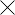 Когда произведены расчёты, подростку предлагается «усомниться» в результатах проделанной работы. И не только потому, что нельзя безоговорочно  доверять  схемам  и  таблицам. А потому, что один из факторов может иметь вес, превышающий остальные не в 2 и не в 4 раза, а гораздо в большее количество раз.Конечно же, нельзя переоценивать эти чисто количественные показатели привлекательности вариантов. Они являются лишь основой для дальнейших размышлений.Таким образом, в ходе игры создаётся возможность обучающемуся «взвесить» те варианты, которые были самостоятельно сконструированы им из, казалось бы, несущественных, но понятных элементов, и превращены из умозрительной конструкции в относительно конкретизированный вариант образовательного и профессионального становления.В конце игры нужно зафиксировать результат работы, напри- мер, сфотографировать полученные «молекулы» профессий каждого школьника.ПРИЛОЖЕНИЕ 3. ПРОФЕССИОНАЛЬНЫЕ ПРОБЫПрофессиональная проба «Интервью»Проба рассчитана на 4 часа.В ходе подготовительного этапа учащиеся получают информацию, касающуюся основных направлений деятельности журналистов. Узнают о специфике деятельности редактора, корреспондентской деятельности, о жанровых направлениях журналистики, особенностях работы в периодическом издании, особенностях новостной информации, стадиях подготовки публикации. Знакомятся с профессиональной журналистской этикой, с законодательством  Российской  Федерации,  защищающим частную жизнь гражданина.Практический этап. Учащиеся приобретают начальные умения:— анализировать обстоятельства событий, выявлять наиболее значимые моменты (в социальном, политическом, экологическом, экономическом и т. д. аспекте);— планировать действия по поиску и проверке информации, поиску очевидцев и участников событий;— проводить интервью с использованием аудиозаписи и (или) блокнота, с последующей расшифровкой;— проводить поиск и анализ информации в изданиях СМИ, готовить материал (публикацию) для представления редактору, комментировать освещаемые в публикации события, формулировать по образцам заголовки и «хедлайны» для публикации, подбирать тему для репортажа или дайджеста.Выполнение профессиональной пробы проходит по трём компонентам и двум уровням сложности.Содержание профессиональной пробыПрофессиональная проба «Фитодизайн».Проба рассчитана на 4 часа.Подготовительный этап. Во время этого этапа педагог знакомит школьников с понятием «фитодизайн». Даёт характеристику основных типов интерьера. Останавливается на понятиях «температурно-влажностный режим», «видовой состав тропических и субтропических растений», «биологическая совместимость растений». Объясняет, что такое художественно-эстетическое равновесие композиции, пропорции композиции и интерьера.У учащихся формируется понятие о фитодизайне и его основных функциях:- изучение взаимосвязи между здоровьем человека и растениями (например, прямое влияние на здоровье человека летучих растительных выделений, влияние цвета растений на эмоциональное состояние человека, обогащение воздуха кислородом и лёгкими отрицательными ионами, нейтрализация растениями вредных выделений);- введение растений в интерьеры, учитывающее их биологическую совместимость, выживаемость и приспосабливаемость к различным условиям среды помещений;- объединение растений с предметным миром, гармонизирующее искусственную среду обитания человека и содействующее его эмоционально-эстетическому развитию.На подготовительном этапе учащиеся получают научные знания из разных областей: ботаника, медицина, биология, архитектура и дизайн.Особое внимание уделяется основным типам интерьеров:- лечебно-оздоровительный (самый благоприятный для человека и оптимальный для растений) — помещения санаториев, больниц, детских садов и яслей, комнаты психофизиологической разгрузки, релаксации, специализированные зоны отдыха и др.;- бытовой — жилые помещения и комнаты отдыха на предприятиях;- служебный — самые разнообразные административные помещения, кабинеты, аудитории, классы, вестибюли, фойе, холлы;- парадный — различные залы заседаний, приёмов, мемориальные и некоторые зрелищные;- производственный (условия для растений удовлетворительные, а иногда и экстремальные) — цеха фабрик, заводов, мастерские, торговые залы и др.;- замкнутый — замкнутые ограниченные помещения (например, подводные, подземные и космические станции).	Характеристика основных типов интерьераОсобое внимание уделяется также и основным видам экспозиции, определяемым функциональным назначением помещения: - сменный — когда растения в интерьере необходимы на малый отрезок времени, а затем их заменяют другими, т. е. они являются временным акцентом. Используются главным об- разом срезы растений в виде аранжировок и букетов, а также красивоцветущие и декоративнолиственные культуры в настольных и напольных вазах, корзинах и т. д.;- сезонный — растения сохраняют в интерьере наиболее декоративный вид в определённый период (сезон) — такими являются  красивоцветущие  виды,  декоративнолиственные типы пуансеттии и выгоночные растения;- постоянный — растения могут  нормально  жить  и  развиваться и при этом сохранять высокую декоративность всю свою жизнь. Это любые вечнозелёные виды в зимних садах, в стационарных и передвижных контейнерах.Краткая характеристика видового состава тропических и субтропических растений в основных типах интерьера, информация о влиянии растений на здоровье человека представлена в книге «Фитоэргономика» (Иванченко В. А., Черевченко Т. М. и др., 1989).    Практический этап. Выполнение профессиональной пробы по трём компонентам и двум уровням сложности.	Содержание профессиональной пробы	3.	Профессиональная проба «Экспозиционер»Проба рассчитана на 4 часа.Подготовительный этап. Экспозиция — основная форма музейной коммуникации. Предметная основа экспозиции. Типы экспонируемых музейных предметов. Принципы построения экспозиции, методы построения, экспозиционные приёмы. На этом этапе учащиеся, используя интернет-ресурсы, журналы, энциклопедии, рекомендуемую литературу, получают информацию о музейной экспозиции, типах экспонируемых предметов, принципах построения экспозиции, экспозиционных приёмах. Идеальным видится вариант, при котором в образовательном учреждении есть школьный музей, где детально можно рассмотреть вопросы, касающиеся музейной экспозиции.На этом этапе пробы школьники получают базовые сведения о сфере профессиональной деятельности экспозиционера. По окончании этого этапа можно задать школьникам вопросы для размышления и обсуждения. Например:- Ты, скорее всего, знаешь, что выставленное на экспозиции — лишь вершина айсберга, большая же часть музейных предметов (а в отдельных музеях это более 90%) хранится в фондохранилищах. С чем это, по твоему мнению, связано?- Как ты считаешь, без чего не может существовать музей — без фондохранилища или без экспозиции? Аргументируй свой ответ, может быть, постановка такого вопроса неправо- мерна, ведь существуют же «Музеи-квартиры», в которых экспозиция и есть сам музей.- Как ты считаешь, на стыке каких профессий работает «экс- позиционер» — человек, который делает экспозиции? Нужно ли ему знать, к примеру, такие термины, как плафон, фронтон, фриз, филигрань, чернь, насечка, терракота, майолика, фаянс, гобелен, шпалера, кружево? Или для него более значимы другие термины: этикетаж, экспонат, подлинник, копия, муляж?- В каких музеях ты был за последние три года? К какому типу музеев они относились: естественно-научному, художественному и т. д.? Сколько всего существует типов музеев, по твоему мнению?- Экспонатом в музее обычно становятся «музейные предметы». Могут ли быть экспонатами музея явления действительности, не являющиеся предметами (песни, фольклор, механизмы передачи традиции)?Все вопросы, с которыми познакомился школьник, представляют собой введение в пробу. Вопросы являются проблемными, они содержат интеллектуальные затруднения. Именно вопросы или серия вопросов, требующих размышления, знаний, опыта, являются основными элементами подготовительного этапа пробы.Во время проведения подготовительного этапа можно предложить школьникам и небольшую ролевую игру. «Представь себе ситуацию — тебя назначают директором создаваемого музея, и выделяют неограниченные средства на его создание.  И пока ещё не готов архитектурный проект будущего музейного здания, не решено, каким же будет сам музей, тебе  поступает просьба организовать выставку, посвящённую стилям  искусства. Проблема заключается в том, что тебе надо представить: готику, Возрождение, барокко, рококо, классицизм, ампир, романтизм, реализм, импрессионизм, модерн, а возможности экс- позиционного помещения не позволяют выставить более одного произведения искусства. Средства же позволяют получить практически любой музейный предмет. Что же будет в твоей экспозиции? Попытайся подобрать художественные произведения».Практический этап. Выполнение профессиональной пробы по трём компонентам и двум уровням сложности.Пробу первого уровня сложности школьники выполняют при посещении постоянной экспозиции музея/школьного музея/ виртуального музея. Выполнение пробы второго уровня сложности может выполняться как индивидуально, так и в составе небольших групп.Содержание профессиональной пробыТемы Основное содержаниеДеятельность школьниковРаздел 1. Введение в курс внеурочной деятельности «Профориентация» (5 ч)Раздел 1. Введение в курс внеурочной деятельности «Профориентация» (5 ч)Раздел 1. Введение в курс внеурочной деятельности «Профориентация» (5 ч)Начало пути к выбору профессии(2 ч)Знакомство участников программы. Игры и упражнения, помогающие познакомиться Ожидания каждого школьника и группы в целом от совместной работы. Понятие «профессия». О чём люди думают прежде всего, когда задумываются о будущей профессии. Одна профессия на всю жизнь или сто профессий на одну   жизнь. Примеры профессиональ- ных судеб известных учёных, пи сателей, изобретателей, артистов. Развилки на профессиональном пути.Представление участников программы.  Участие в играх, помогающих познакомиться, снять напряжение, установить доверительную атмосферу (например, «Никто не знает, что я…»,«Расскажи мне о себе» и т п) Высказывание детьми своих ожиданий от занятий курса с использованием игры «Разворачивающаяся кооперация». Обсуждение вопроса о том, всегда ли совпадают призвание и профессия, полученное образование и сфера деятельности. Беседа о развилках на профессиональном пути, уникальности каждого профессионального маршрута, о наличии у каждого возможностей для его изменения.Мои сегодняшние профессиональные предпочтения (2 ч)Особенности современного рынка труда страны и региона. Профессии прошлого, настоящего, будущего. Профессии членов се мей школьников и педагогических работников школы. С чего начать проектирование собственного профессионального пути. Первый выбор, связанный с будущей профессией, который делает школьник после получения аттестата об основном общем образовании. Собственный ранжированный список предпочитаемых профессий: первая версия. Участие в беседе об особенностях современного рынка труда в России, в том числе об отраслях, которые сегодня испытывают дефицит кадров (сельское хозяйство, металлургия, информационные технологии, химическая промышленность), о низкой доле наукоёмких,  технологичных отраслей; о самозанятости и удалённой работе; о единой цифровой платформе занятости; о портале «Работа в России». Составление общего для группы списка профессий, которыми владеют члены семей детей. Блиц-интервью с директором школы. «Профессии людей, которые работают в нашей школе». Участие в игре «Незаконченное предложение», во время которой каждый школьник продолжает предложение «После окончания 9 класса я, скорее всего…». Самостоятельная работа, в процессе которой каждый школьник составляет собственный ранжированный список предпочитаемых на сегодняшний день профессий.Что важно для человека любой профессии (1 ч)Профессии людей, с которыми учащиеся сталкиваются по пути из дома в школу. Общее и особенное каждой профессии. Что важно для людей любой профессии. Профессиональные и надпрофессиональные навыки. Современные исследования об определяющей роли надпрофессиональных навыков человека для поиска работы, карьерного роста, самореализации в профессии. Профессии, которые ушли в прошлое.Составление списка из 10—12 профессий, представителей которых школьники встречают по пути из дома в школу. Деловая игра «Общее и особенное каждой профессии», во время которой участники формулируют профессиональные и надпрофессиональные навыки, необходимые представителям профессий, и делают вывод о том, что надпрофессиональные навыки у представителей разных профессий очень близки меж ду собой. Беседа о причинах этого и принципиальной важности коммуникации для представителей почти всех профессий. Знакомство с ролью над профессиональных навыков в становлении профессионального и личного пути человека.Раздел 2. Универсальные навыки (14 ч)Раздел 2. Универсальные навыки (14 ч)Раздел 2. Универсальные навыки (14 ч)Коммуникация (3 ч)Вербальная и невербальная коммуникация и их роль в профессиональной жизни человека. Устная и письменная  речь. Нужно ли профессионалу быть грамотным? Общение как умение не только высказывать свои мысли, но и слушать чужие. Невербаль- ные средства общения. Жесты, мимика, телодвижения как источник информации о человеке (например, для потенциального работодателя) Влияние интонации на слушателя. Эффективная коммуникация. Что значит быть «активным слушателем»? Основные правила делового этикета. Составление перечня профессий, для представителей которых навык коммуникации является   приоритетным.Знакомство участников программы с понятием«вербальная коммуникация» Участие в дискус сии «Нужно ли современному человеку быть грамотным?», в ходе которой школьники вместе с педагогом ищут ответы на вопросы: означает ли грамотность только знание орфографии; чем уст ная речь отличается от письменной; связаны ли устная  и  письменная  речь  с  чтением. Знакомство школьников с характеристиками не вербальной коммуникации. Участие в беседе о внешнем виде как источнике информации о человеке, о причинах использования смайликов вместо  слов, о значении интонации в общении. Участие в играх «Интонация» и «Разговор через стекло». Работа в парах по составлению списка барьеров, которые мешают общению быть плодотворным. Обсуждение общего списка барьеров в общении и способов нивелирования этих барьеров. Работа в  группах по определению навыков, которые помогают сделать общение между людьми эффективным. Обобщение результатов работы и формулирование перечня навыков, важных для эффективного профессионального общения в будущем. Мозговой штурм — обсуждение правил делового этикета. Участие в игре «Назови свою профессию», в ходе  которой школьники называют по одной-две профессии, для представителей которых навык эффек тивной коммуникации является определяющим.Я тебя понимаю(3 ч)Понимание как основа взаимоотношений между людьми. Умение поставить себя на место другого человека. Эмпатия  как  способность человека осознанно сопереживать эмоциональному состоянию   других людей. Перечень профессий, для  представителейкоторых важно обладать эмпатией. О чём говорят поступки человека.  Личная страница  в соцсетях как возможность понять других людей.Дискуссия о том, почему люди, которые пытаются понять других, реже становятся участниками конфликтов. Обсуждение того, насколько трудно признаться себе в наличии отрицательных качеств.  Самостоятельная работа: описать свои тревоги,  переживания.  Обсуждение  того,  связаны ли они с наличием качеств, которые мешают человеку и требуют работы над собой.  Беседа о том, что умение  анализировать  свои  поступки  порождает умение  понимать  поступки  других;  что умение не торопиться с выводами позволяет увидеть, что  у  одинаковых  поступков  могут  быть разные мотивы; об эмпатии, которая помогает ввыстраивании доверительных отношений между людьми; о наблюдении за поведением людей, ко-торое помогает в понимании их.  Игра «Поза». Анализ странички в соцсетях как занятие, которое может приблизить момент понимания другого человека. Практическое задание: анализ чьей-либо личной страницы (например, блогера, музыканта   и    т  д )  с  точки    зрения    человека, стремящегося  понять   автора   этой   странички. Игра «Назови свою профессию», в ходе которой школьники называют по одной-две профессии, для представителей которых способность к эмпатии является определяющейМоё личное пространство (2 ч)Что такое «личное пространство человека». Значение личного пространства для самочувствия, настроения, работоспособности человека. Почему нас  раздражает переполненный транспорт или давка в очереди. Дистанции в общении. Нарушение личных границ. Способы сохранения личных границ в личной и профессиональной сфере.Участие в беседе о том, что личное пространство человека является многосоставным понятием. Работа в парах: собственное определение  понятия «личное пространство человека». Общее обсуждение: что значит это понятие для всей группы. Участие в беседе о том, что нарушение личного пространства человека может повлечь за собой тревогу, беспокойство, нервный срыв, агрессию. Совместная выработка  правил,  которые необходимо соблюдать, чтобы не нарушать границы личного пространства другого человека, и правил, соблюдая которые, собственное личное пространство не будет нарушено. Участие в игре «Назови свою профессию», в ходе которой школьники называют по одной-две профессии, у представителей которых часто возникает риск нарушения их личного пространства.Конфликт и негативные эмоции(3 ч)Чем опасен конфликт в профессиональной жизни человека? Польза конфликта Нужно ли и как избегать конфликтных ситуаций? Конфликт как стимул к дальнейшему развитию Конструктивный и деструктивный путь развития конфликта «Я-высказывания» против «ты- высказываний». Способы взаимодействия в конфликте. Ролевые игры, помогающие получить навык разрешения конфликта «Конфликтоёмкие» профессии.Участие в игре «Ассоциации», в ходе которой школьники называют ассоциации, которые у них возникают при упоминании слова «конфликт». Желающие вспоминают какую-нибудь конфликтную ситуацию из их жизни и рассказывают, как она разрешилась Составление общего списка возможных выходов из конфликта.  Обсуждение в парах: может ли конфликт иметь положительные последствия, и если «да», то какие? Работа в группах: школьники делятся на группы в зависимости от основных стратегий поведения в конфликте (соперничество, приспособление, избегание, сотрудничество и компромисс); обсуждают плюсы и минусы выбранной стратегии; затем разыгрывают предложенный педагогом конфликт в зависимости от стратегии Участие в игре «Паровозик»7 Составление списка «конфликтоёмких» профессий.Профессиональные риски, или Кто подумает о здоровье профессионала (3 ч)Влияние профессии на здоровье человека Профессиональные риски, возникающие не только в травмоопасном производстве. Риск возникновения заболева ний, связанных с профессией Способы профилактики.Участие в беседе о том, что влияет на здоровье человека Обсуждение причин разной продолжительности жизни человека в разных странах. Выяснение отличий физического и психического здоровья.  Игра «Самая опасная для здоровья профессия», во время которой школьники  учатся видеть потенциальные риски разных профессий, а также способы их снижения Участие в рефлексии «Я, скорее всего, никогда не стану …, потому что…», во время которой школьники продолжают предложенную выше  фразу. Обсуждение ограничений, которые накладывает здоровье на овладение профессией, и способов преодоления этих ограничений.Раздел 3. Какой я (12 ч)Раздел 3. Какой я (12 ч)Раздел 3. Какой я (12 ч)Темперамент Па- мять Внимание Особенности мышления (3 ч)Что мы наследуем от предков и что приобретаем в процессе развития. Учёт психологических особенностей человека в процессе выбора профессии. Игры, раз- вивающие внимание, память, логику, абстрактное и критическое мышление. Правила командных игр Профессии, требующие максимальной концентрации внимания.Участие в беседе с приглашённым на занятие школьным психологом о психологическом портрете человека, о возможностях развития памяти, внимания, критического и абстрактного мышления. Участие в играх для развития зрительного, слухового внимания («Перепутанные линии», «Анаграммы», «Таблицы Шульте»,«Пятнашки» и т п  ),  памяти  («Мемори»,  «Ма- фия», «Судоку» и т п 9), логики («Данетки», ребусы, поиск закономерностей  и  т п ). Обсуждение правил командных игр, допустимого поведения во время игр, проявление взаимного уважения, честности, чувства юмора, ответственности. Составление в группах списка профессий, требующих: максимальной концентрации внимания; хорошей зрительной памяти; хорошей моторной памяти; хорошей слуховой.Как узнать,  какой я на самом деле(3 ч)Способность к самопознанию как особенность человека Возникновение лженаук астрологии и ну- мерологии как ответ на запрос человека о познании себя. Способы получения знаний о себе  «Я» в зеркале «другого». Понимание    себя как одно из условий успешного профессионального само- определения. Профессии «психолог» и «психотерапевт». Шуточные и серьёзные психологические   и  профориентационные тесты. О точности их результатов Экстремальные ситуации и «экстре мальные» профессииУчастие в беседе о способности человека к познанию себя, о мотивах своих поступков и особенностях своего поведения. Обсуждение вопроса о том, может ли человек с  уверенностью  сказать, что знает всё о себе самом. Игра «Верю — не верю», связанная с историей лженаук — астрологии и нумерологии. Составление перечня вопросов школьному психологу на тему «Как узнать себя и что потом с этим делать?». Участие в блиц-интервью со школьным психологом. Обсуждение связи психологических особенностей личности и будущей профессии. Прохождение (по желанию) нескольких онлайн-тестов для определения, например, уверенности в себе, уровня самооценки и т п (напри- мер, на сайте http://gotourl ru/14316) Обсуждение с психологом вопроса о степени точности та- ких тестов Прохождение (по желанию) нескольких онлайн-тестов, связанных с выбором профессии (например, на сайте http://gotourl ru/14317). Обсуждение с психологом, педагогом вопроса о степени точности таких тестов. Участие в беседе об экстремальных ситуациях и «экстремальных» профессиях: обсуждение ситуаций, которые могут стать экстремальными для разных людей (например, поход в горы; оказание первой помощи; беседа с незнакомым человеком и т д ). Участие в рефлексии: закончить предложение «Экстремальной для себя я считаю ситуацию, когда …».  Составление собственного списка«экстремальных» профессийСекреты восприятия (3 ч)Какое впечатление мы производим на людей и какое впечатление люди производят на нас Внешняя красота и внутренняя Проблема неравенства при приёме на работуОбсуждение вопроса о том, как мы воспринимаем человека, с которым встречаемся впервые Участие в игре «Кто это?»: школьники наедине записывают на листке свои самые сильные стороны; после этого листки перемешиваются и в произвольном порядке педагог зачитывает вслух текст из взятого наугад листочка. Остальные пытаются отгадать, чьи качества перечисляет педагог. Обсуждение проблемы совпадения и несовпадения собственного мнения о себе с мнением окружающих. Игра «Достоинства и недостатки», игра «Комплимент». Работа в мини-группах, во время которой школьники каждой группы представляют себя руководителем предприятия (например, торговли, транспорта, сферы обслуживания и т п ), который набирает персонал: каждая группа формулирует вопросы анкеты, которую они хотели бы предложить потенциальным работникам своей организации, и по возможности ранжируют вопросы по степени важности для представителя профессии этой сферы деятельности. Обсуждение проблемы неравенства (гендерного, возрастного, расового) между людьми, претендующими на одну и ту же должность. Первый опыт самопрезентации (3 ч)Кому и когда важно презентовать себя. На что обращают внимание при первом знакомстве во время приёма на работу. Язык тела. Грамотная речь как ресурс человека. Создание собственного стиля и уместность его демонстра- ции при приёме на работу. Резюме — что это такое и как его составить.Участие в беседе о том, в каких ситуациях важно презентовать себя (при устройстве на работу, при публичном выступлении, при знакомстве со взрослым или сверстником, при совершении покупок и т п). Ролевая игра  «Первое  знакомство», подводя итоги которой школьники вме сте с педагогом формулируют перечень некоторых правил самопрезентации. Индивидуальная работа, во время которой участники в течение минуты придумывают своё продолжение пословицы «По одёжке встречают, а по … провожают», записывают его на стикере и прикрепляют ли- сток со своей пословицей к школьной доске или стене. Обсуждение вопроса о том, можно ли понять настроение, помыслы человека, анализируя егопозу, движения, выражение лица; что значат позы человека. Обсуждение поз, которые располагают одного человека к другому; поз, которые вызывают желание побыстрее закончить общение; поз и жестов, которые ставят собеседника в неловкое положение. Игра «Разгадай меня», во время которой учащиеся в парах пытаются узнать настроение, мысли друг друга по выражению лица, изгибу спины, жестам. Прослушивание текста, который читает или пересказывает педагог, намеренно использующий слова-паразиты («так сказать», «как будто»,«как бы»,  «понимаешь»,  «типа»,  «в  принципе» и т п), поиск слов-паразитов и обсуждение их влияния на восприятие говорящего; анализ детьми  собственной  речи  и  выявление  в  ней«слов-паразитов»; обсуждение причин их прояления и способов избавления от них. Участие в беседе о стилях в одежде.   Определение«писаных» и «неписаных» правил создания собственного визуального образа (чистота одежды, соотнесение   со   стилем   поведения,   «уличная», «школьная», «спортивная» и «рабочая» одежда). Просмотр и обсуждение слайд-шоу «Признаки стиля», которое педагог и/или группа детей подготовили к занятию. Участие в мастер-классе по написанию резюме, проводимом приглашённым на занятие психологом или руководителем кадровой службы школы.Раздел 4. Образовательная траектория (8 ч)Раздел 4. Образовательная траектория (8 ч)Раздел 4. Образовательная траектория (8 ч)Ошибки, которые мы совершаем (2 ч)Ошибки, которые мы совершаем в жизни Причины ошибок Ошибка в выборе профессии и её последствия Как не ошибиться в выборе колледжа, вуза, профессии Пути исправления ошибокУчастие в беседе об ошибках в нашей жизни и их роли Работа в парах: составление участниками списков ошибок, которые могут совершить и совершают выпускники в выборе профессии; соотнесение своих списков со списком, предложенным педагогом (выбор экзаменов, не соответствующих той деятельности, которой хочется заниматься в будущем; учёт только материальной составляющей профессии; выбор по аналогии с выбором близ- ких друзей; выбор престижной специальности, не имея к ней склонностей и т п ); обсуждение списков педагога и школьников Дискуссия «Надо ли исправлять ошибки»Я через 5, 10, 20,50 лет (2 ч)Ориентация на собственное будущее как залог сегодняшних успехов. Построение траектории собственной жизни. Сегодняшние успехи и достижения. Факторы, влияющие на успех в карьере Примеры траекторий становления известных людей мира, страны, городаУчастие в беседе о важности наличия мечты, о возможностях и преградах по пути следования за мечтой, о потенциале образа будущего для совершения действий в настоящем. Самостоятельная работа, в ходе которой школьники схематично изображают или записывают, какими они видят себя через 5, 10, 20 лет; затем записывают, какие основные события (успехи, неудачи) случились с ними до сегодняшнего дня: 2 года назад, 4 года назад, 8 лет назад Обсуждение того, повлияли ли эти события на то, что происходит с ними сегодня. Обсуждение вопроса о том, можно ли превратить собственный желаемый образ в реальный, и какие шаги для этого нужно предпринять. Участие школьников в блиц-опросе о самых известных (знаменитых, успешных) людях разных профессий, о которых школьники знают (от известных физиков, изобретателей до лучшего кондитера или парикмахера города или посёлка).Большая профориентационная игра (4 ч)Большая профориентационная игра как способ конструирования школьником собственного образовательного и профессионального маршрута. Этапы проведения игры Цели и задачи игрыУчастие школьников в беседе о предстоящей большой профориентационной игре, в ходе которой школьникам предстоит сделать 7 шагов (от ранжирования на первом шаге группы карточек«Кто», «Что», «Где», до взвешивания на седьмом шаге сформулированных вариантов выбора направленности будущей профессиональной деятельности). Обсуждение целей игры Участие в большой профориентационной игре. Рефлексия хода и результатов игры.Раздел 5. Профессиональные возможности нашего региона (14 ч)Раздел 5. Профессиональные возможности нашего региона (14 ч)Раздел 5. Профессиональные возможности нашего региона (14 ч)Учреждения среднего профессионального образования нашего региона (2 ч)Обзор учреждений среднего профессиональногообразования  региона: место расположения, проходной балл, направления подготовки, бюджетные, внебюджетные и целевые места, возможности трудоустройства после окончания. Встреча с приглашённым в школу директором, преподавателем или студентом колледжа, куда часто поступают выпускники 9 класса школы. Судьбы выпускников школы, окончивших колледжи региона.Участие школьников в блиц-опросе о колледжах и техникумах, которые работают в регионе, о друзьях и знакомых школьников, которые там учились или учатся. Участие в беседе об учреждениях среднего профессионального образования, которые существуют в  регионе.   Игра «Да-нет», в ходе которой педагог называет необычную профессию, а школьники пытаются угадать, готовят ли таких специалистов учреждения СПО региона. Беседа с директором колледжа (преподавателем), выпускником школы, который учится или учился в одном из колледжей региона. Обсуждение методики подсчёта среднего балла аттестата при поступлении в колледж. Подсчёт собственного среднего балла аттестата по итогам прошлого учебного года. Участие в беседе о предстоящей экскурсии в колледж, составление перечня вопросов для руководителей колледжа. Распределение обязанностей по подготовке и проведению экскурсии (выбор оптимального маршрута, выяснение правил прохода на территорию колледжа, организация питания во время экскурсии, фото- и видеосъёмка на территории колледжа, сбор информации для размещения на сайте школы и т д ).Экскурсия в колледж (3 ч)Экскурсия по территории колледжа, знакомство с условиями поступления и обучения в колледже, беседы, интервьюУчастие в беседе с руководителями и студентами колледжа. Интервью с руководителями колледжа, студентами. Создание по окончании экскурсии авторских работ школьников к онлайн-вернисажу «Фотоколледж».Учреждения высшего профессио нального образова ния нашего региона (2 ч)Обзор учреждений высшего профессионального образования региона: место расположения, про- ходной  балл  прошлого     года на разные факультеты, направления подготовки, возможности трудоустройства после окончания вуза. Встреча с представителями вузов, куда часто поступают выпускники 11 класса школы. Судьбы выпускников школы, окончивших вузы региона в разные годы. Поиск нужной информации на сайтах вузовУчастие школьников в блиц-опросе о вузах, которые существуют в регионе, о родственниках, друзьях и знакомых школьников, которые там учились или учатся. Участие в беседе об учреждениях высшего профессионального образования, которые работают в регионе. Игра «Да-нет», в ходе которой педагог называет необычную профессию, а школьники пытаются угадать, готовят ли таких специалистов высшие учебные заведения региона. Беседа с выпускником школы, который учится или учился в одном из вузов региона. Поиск информации в Интернете о профессиональных судьбах выпускников, окончивших вузы региона. Знакомство с понятием «проходной балл», с воз- можностями получить дополнительные баллы, необходимые для поступления в вуз Анализ сайта одного из вузов региона с целью обучения поиску информации для абитуриентов.Промышленные, научные, сельско- хозяйственные предприятия региона (2 ч)Обзор ведущих предприятий региона Профессиональные судьбы людей региона. Встреча с родителями школьников, работающими на предприятиях региона. Потребность региона в кадрах, динамика роста заработной платы в регионе, социальные гарантии, перспективы карьерного роста и повышения квалификации в своём регионе и в соседних регионах.Знакомство с информацией педагога об основных предприятиях региона, интересных фактах и событиях, с ними связанных. Участие в беседе с родителями школьников — представителями разных профессий, работающими на предприятиях региона. Конкурс на лучший вопрос родителям о предприятии, профессиональном росте, требованиям к сотрудникам, динамике роста заработной платы и т п. Участие школьников в блиц-опросе о предприя-тиях региона, которые они могут назвать. Знакомство с информацией педагога о центрах занятости, бирже труда. Групповая работа: поиск информации о вакансиях, заработной плате, условиях труда предложенной педагогом профессии (например, ландшафтного дизайнера, повара-кондитера, водителя) на одном из онлайн-ре- сурсов, где размещается информация о вакансиях (например, http://gotourl ru/13799).   Участие в беседе о предстоящей экскурсии на производство, составление перечня вопросов для пред- ставителей предприятия. Распределение обязанностей по подготовке и проведению экскурсии (выбор оптимального маршрута, выяснение правил прохода на территорию предприятия, организация питания, фото- и видеосъёмка на территории предприятия, сбор информации для размещения на сайте школы.Экскурсия на производство (3 ч)Проведение экскурсии на одно из предприятий региона. Встреча с представителями предприятия. Блиц-интервью Мастер-класс/ тренажёр, позволяющие получить представление об отдельных элементах профессии. Создание работ к онлайн-вернисажу «Лучшая фотография с производства»Экскурсия по одному из предприятий региона. Участие в беседе с представителями предприятия о продукции предприятия, о социальных гарантиях сотрудникам, условиях труда, динамике заработной платы, карьерном росте, повышении квалификации, вакансиях, перспективах предприятия. Участие в мастер-классе / работа на тренажёре. Посещение музея предприятия. Сбор  информации для размещения на сайте школы, в социальных сетях.Сам себе стартап (2 ч)Профессиональные, предметные конкурсы и олимпиады, их роль в поступлении в вуз или колледж, их роль в профессиональном самоопределении.. Гранты и проекты региона и страны, которые  могут быть  интересны школьнику и которые могут помочь в запуске собственного стартапаОбсуждение вопроса о том, как и где можно реализовать свою потребность в литературном и художественном творчестве, изобретательстве, предпринимательстве (с привлечением информации о конкурсах, грантах, стипендиях, например, с сайтов http://gotourl ru/14318, http:// gotourl ru/14319). Знакомство с сайтом Министерства просвещения РФ, на котором можно получить информацию о проводимых олимпиадах и конкурсах, условиях участия в них и преимуществах, которые даёт успешное выполнение олимпиад разного уровня (http://gotourl.ru/14320) Раздел 6. Проба профессии (15 ч)Раздел 6. Проба профессии (15 ч)Раздел 6. Проба профессии (15 ч)Как «примерить» профессию (2 ч)Окончание 9 класса и первый профессиональный выбор школьника. Что и кто влияет на выбор дальнейшего образовательного и профессионального пути. Значение ОГЭ для будущей профессиональной карьеры. «Примерка» профессий. Профессиональная проба — что это такое.Беседа о тревогах, ожиданиях, планах, связанных с окончанием 9-ого класса.Знакомство с интернет-ресурсами, позволяющи ми «примерить» профессию. Прохождение тестов для «примерки» профессии (например, сайт проекта «Билет в будущее» http://gotourl. ru/14321; сайт «Поступи онлайн» http://gotourl. ru/14322 и т. п.). Обсуждение результатов «примерки».Беседа о профессиях, в которых можно себя попробовать до окончания школы. Условия приёма на работу в 14, 15, 16 лет. Знакомство с тем, что такое профессиональная проба и в каких профессиях можно себя попробовать на ближайших занятиях.Профессиональная проба «Интервью» (4 ч)14Основные направления деятельности журналиста. Жанры в журналистике. Профессиональ-ные качества и этика журналиста. Особенности работы в периодической печати, особенности новостной информации и её виды. Поиск информации и особенности работы корреспондента. Российский закон о праве на частную жизнь. Жанр интервью. Типы интервью: о событии, о личности, о мнении. Подготовка и проведение интервью, обработка информации и подготовка к публикации, комментарииУчастие в беседе о профессиональной пробе «Интервью», в ходе которой школьники узнают о специфике и основных направлениях деятельности человека, работающего в сфере журналистики. Составление перечня профессий, которыми владеют люди, работающие в сфере журналистики.Прохождение пробы, в ходе которой школьники учатся вести поиск информации, необходимой для выполнения данного педагогом задания, а также оценивать её значимость и достоверность, анализировать и осмысливать события, происходящие в обществе, связи между ними и возможные последствия. Школьники выполняют профессиональную пробу «Интервью15 на двух уровнях сложностиПрофессиональная проба «Фитодизайн» (4 ч)Фитодизайн и взаимосвязь между здоровьем человека и растением. Цели и задачи фитодизайна. Характеристика основных типов интерьера. Температурно-влажностный режим. Краткая характеристика видового состава тро пических и субтропических растений в основных типах интерьеров. Биологическая совместимость растений. Художественно-эстетическое равновесие композиций из растений. Группа профессий, связанных с фитодизайном.Беседа о профессиональной пробе «Фитодизайн», в ходе которой школьники узнают о специфике профессиональной деятельности в области расти- тельного дизайна. Составление перечня профессий, которыми владеют люди, работающие в сфере фитодизайна.Прохождение профессиональной пробы по двум уровням сложности.Профессиональная проба «Экспозици- онер» (4 ч)Основные сведения о сфере профессиональной деятельности экс- позиционера. Музейная экспозиция как основная форма музейной  коммуникации. Профессионально важные качества, необходимые для музееведческой сферы деятельности. Знания в области музееведения, культурологии и ис- тории искусства, способы их при- обретения. Группа профессий, связанных с музееведением.Участие в беседе о профессиональной пробе «Экс- позиционер», в ходе, которой школьники  узнают о специфике профессиональной деятельности в музейной сфере.Прохождение профессиональной пробы «Экспозиционер» по двум уровням сложности.Подводя итоги (1 ч)Итоги изучения курса внеуроч ной деятельности «Профориентация». Основные эмоции, знания, выводы, сомнения, открытия. Список предпочитаемых профессий: вторая версия. Профессиональная и образовательная траектория: версия 9.0Участие в рефлексии: каждый школьник продолжает предложенные педагогом фразы: «Мои главные эмоции во время занятий…», «Мои главные открытия за это время…», «Мои сомнения связаны с тем, что…», «Я хочу в будущем…», «Хочу сказать спасибо…», «Самое интересное занятие курса…». Просмотр слайд-шоу с фотографиями и видео, сделанными педагогом и детьми во время занятий (экскурсий, профессиональных проб, груп повой работы, игр и т. п.).Составление второй версии предпочитаемых школьниками профессий или сфер деятельности. Составление версии 9.0 (на момент окончания 9 класса) траектории профессионального и образовательного пути.Благодарности друг другу за совместную работу.Группа «Кто» Оптимизм Чувство юмораУмение сосредоточиться Умение быстро улавливать измененияХорошая памятьУмение работать с информацией Умение быть убедительным Владение мимикой и жестом Владение телом«Золотые руки» Физическая силаВнешняя привлекательностьВыносливостьГотовность к мобилизации сил Желание менятьсяХорошая реакция Владение голосом Чувство времени СмекалкаТворческое воображение ИнтуицияЖизненный опыт Умение общаться Находчивость Бескорыстие Инициативность Предприимчивость Воля СмелостьСамокритичностьДостоинствоРепутацияУравновешенностьГруппа «Что» Беседовать с клиентами Изобретать новоеУправлять транспортным средствомГотовить пищу Убирать помещенияРеставрировать памятники архитектуры Экспериментировать Принимать решения в экстремальных ситуациях Обучать детейУхаживать за растениями Лечить животныхМного времени проводить в поездкахРедактировать тексты Обслуживать посетителей Обслуживать локальную компьютерную сеть Создавать   веб-сайты Вести расчёты ТренироватьПублично выступать Выполнять опасную работу Руководить подчинёнными Устанавливать деловые связи Настраивать технические устройстваРемонтировать  помещенияКонструироватьТренироватьсяСпекулировать  (легально)РепетироватьВыступать на сценеПринимать участие вспортивных соревнованияхПомогать людямРазбираться в дизайнепомещенийГруппа «Где» Общеобразовательная школа Войсковая частьПолиция Спасательная служба Подводная лодка МонастырьСлужба жилищного хозяйства АэропортГостиница Техподдержка интернет- провайдераМинистерство, управление, департаментОфис топливной компании Редакция газеты, радиостанция ФермаСтройка Автомобильный заводАтомная электростанция Больница, поликлиника, роддомТуристическое агентство Развлекательный центр ТеатрМузейБуровая установка Домашний кабинет Кухня в ресторане Салон красотыКурьерская службаЛесное хозяйствоВетеринарная клиникаУнивермагКафе быстрого питанияПроектная лабораторияГруппа «Кем»ПредпринимателиКвалифицированные  рабочиеМенеджерыПолитикиТворческие людиАвантюристыФермерыТехнологиПсихологиСервисПутешественникиУчёныеМедикиФрилансерыПедагогиКулинарыМаркетологиИнженерыПрограммисты Защитники ОтечестваГруппа «Каким»СильныйУвлечённыйУмныйЛовкийСосредоточенныйХитрыйДотошныйАмбициозныйКвалифицированныйСуровыйСтрессоустойчиыйОсобенныйВесёлыйОрганизованныйСвободныйИсполнительныйПунктуальныйТворческийСмекалистый Независимый Терпеливый ПривлекательныйГруппа «Зачем»РодинаПриключенияЛидерствоОбщениеРадость достиженийОкружениеЭмиграцияДеньгиСчастьеВластьЗдоровьеПутешествияАзартСвободаСемьяПрестижДуховный поискГруппа «Профессия»ВоспитыватьДостигатьСоздаватьИзмерятьИзобретатьРисковатьПомогатьИнтриговатьПридумыватьРуководитьЗащищатьРемонтироватьУпорядочиватьКонсультироватьИспытыватьПроверятьИсследоватьОбъяснятьСтроитьВыращиватьМанипулироватьОбрабатыватьГруппа «Хобби»Создавать уютГадатьИгратьСочинятьКоллекционироватьТренироватьсяРисоватьЛюбить автомобилиПутешествоватьУкрашать домЧитатьКрасиво одеватьсяТанцеватьМастеритьГотовитьГруппа «Личность»ПредпринимательСчастливая свадьбаВыгодная свадьбаДобиваюсь своегоИскатель приключенийПервый во всемСделал дело — гуляй смелоОригиналХитрецФанат своего делаМыслительРеволюционерЯ как всеНе такой как всеМечтательДуша коллективаМоя хата с краюСамый умныйГенийЦенитель прекрасногоБогачМастер на все рукиСемьянинЮмористКонсерваторГеройХорошо быть дуракомВесовой коэффициент«2»Факторы выбора1 вариант2 вариантФактор 1Фактор 2Фактор 3Фактор 4ИТОГО:Технологический компонентСитуативный  компонентФункциональный компонент1-й уровень сложности1-й уровень сложности1-й уровень сложностиЗадание:Собрать информацию о предпола гаемом объекте интервью. Наметить план проведения интервью, составить вопросы, согласовать место и время проведения интер вью с интервьюируемым. Продумать последовательность вопросов. Подготовить диктофон (при наличии), установить приложение«диктофон» на телефон (если оно не установлено), блокнотЗадание:Получить согласие интервьюируемого на запись беседы на диктофон. Ход интервью записать на диктофон и (или) в блокнот. Договориться с интервьюируемым о последующий встрече для согласования текста интервьюЗадание:Расшифровать запись интервью. Придумать название публикации. Сделать набросок публикации: вступление, основная часть (интервью), заключение.После обсуждения набросков публикации с преподавателем написать текст публикации полностью, включив в него собственные комментарииУсловия:Задание выполняется с участием педагога. Интервьюируемый выбирается из числа учащихся школы или преподавателейУсловия:Задание выполняется с участием педагога.Интервьюируемый выбирается из числа учащихся школы или преподавателейУсловия:Задание выполняется самостоятельноРезультат:Задание считается выполненным, если составлен обоснованный план интервьюРезультат:Задание считается выполненным, если получено согласие интервью-ируемого на запись беседы на диктофон, интервью записано на диктофон и в блокнот, текст интервью согласован с интервьюируемымРезультат:Задание считается выполненным, если текст публикации отражает содержание интервью, название передаёт суть публикации, а комментарии уместны и органично дополняют		2-й уровень сложности		2-й уровень сложности		2-й уровень сложностиЗадание:Собрать информацию о предполагаемом объекте интервью. Наметить план проведения интервью, составить вопросы, согласовать место и время проведения интервью с интервьюируемым. Продумать последовательность вопросов. Подготовить диктофон (при наличии), установить приложение«диктофон» на телефон (если оно не установлено), блокнотЗадание:Получить согласие интервьюируемого на запись беседы на диктофон. Ход интервью записать на диктофон и (или) в блокнот. Договорится с интервьюируемым о по- следующий встрече для согласования текста интервьюЗадание:Расшифровать запись интервью. Придумать два-три названия публикации. Сделать набросок публикации: вступление, основная часть (интервью), заключение.После обсуждения набросков публикации с преподавателем выбрать наиболее удачное название из предложенных, написать текст публикации полностью, включив в него собственные комментарииУсловия:Задание выполняется с участием педагога. Интервьюируемый выбирается из числа социальных партнёров школы, выпускников школы, родителейУсловия:Задание выполняется с участием педагога.Интервьюируемый выбирается из числа социальных партнёров школы, выпускников школы, родителей. Тема интервью — профессиональная ориентация. Интервью может проводится во время запланированных по про-грамме внеурочной деятельности экскурсийУсловия:Задание выполняется с участием педагога.Объём публикации не должен превышать трёх страниц.В качестве примера школьнику даны педагогом опубликованные интервью, касающиеся проблемы профессионального самоопределения и профессиональной ориентацииРезультат:Задание считается выполненным, если составлен обоснованный план интервью, посвящённого профориентационной проблематикеРезультат:Задание считается выполненным, если получено согласие интервьюируемого на запись беседы на диктофон, интервью записано на диктофон и в блокнот, текст интервью согласован с интервьюируемымРезультат:Задание считается выполненным, если текст публикации отражает содержание интервью, выбранное название наиболее удачно передаёт суть публикации, а комментарии уместны и органично дополняют материалТип интерьераЭкологические показателиЭкологические показателиЭкологические показателиТип интерьераОсвещённость, лкТемпература в зимний период, СОтноси- тельная влажность воздуха, %Бытовой2500—40018—2455—35ЗамкнутыйИскусственный свет18—2255—30Лечебно- оздорови- тельный2000—80018—2470—35ПарадныйИскусственный свет16—2050—30Произ- водственный3000—25014—3070—15Служебный1500—40016—2255—30Технологический компонентСитуативный  компонентФункциональный компонент	1-й уровень сложности	1-й уровень сложности	1-й уровень сложностиЗадание:Определить, к какому типу интерьера относится помещение, где проходит занятие, его освещённость и температурно- влажностный режимЗадание:Подобрать растения, соответствующие данному типу интерьераЗадание:Определить, какой вид экспози ции (сменная, сезонная, посто янная) предпочтительнее для данного типа помещенияУсловия:Дана характеристика основных типов интерьеров,таблица освещённости и температурно-влажностного режимаУсловия:Задание выполняется с учётом заданного температурно-влажностного режима и краткой характеристики видового состава тропических и субтропических растений в основных типах интерьеровУсловия:Задание выполняется самостоятельно; основные виды экспозиции даны. Помещение определяется педагогомРезультат:Задание считается выполненным, если правильно определён тип помещения и его характеристикиРезультат:Задание считается выполненным, если отобранные растения соответствуют данному типу интерьераРезультат:Задание считается выполненным, если экспозиция согласована с данным типом помещения	2-й уровень сложности	2-й уровень сложности	2-й уровень сложностиЗадание:Составить схему изменения функционального пространства помещения с использованием различных растительных группЗадание:Подобрать растительные группы, соответствующие функциональной организации помещенияЗадание:Самостоятельно создать художественно-декоративную композицию из подобранных групп растенийУсловия:Задание выполняется самостоятельно с учётом особенностей интерьера и функционального пространства помещенияУсловия:Самостоятельно выбираются растения, ёмкости, вспомогатель ные элементыУсловия:Задание выполняется самостоятельно.Сохраняется соотношение объёмных элементов фитокомпозицииРезультат:Задание считается выполненным, если найдено гармоничное соотношение функционального пространства помещения и объёмных элементов фотокомпозиции (растений, ёмкостей)Результат:Задание считается выполненным, если подобранные растительные группы соответствуют функциональному назначению.Композиция декоративна. Учтены совместимость, скорость роста растенийРезультат:Задание считается выполненным, если создана эстетически комфортная обстановка, отвечающая функциональному назначению помещения.Сохранена согласованность между группами растений, учтена объёмно-пространственная структура помещения.Особое внимание обращается на оригинальность и творческий подходТехнологический компонентСитуативный  компонентФункциональный компонент	1-й уровень сложности	1-й уровень сложности	1-й уровень сложностиЗадание:Определить принципы построения экспозицииЗадание:Определить методы построения экспозиции, предметную основу экспозицииЗадание:Привнести в конкретную музейную экспозицию (виртуально) дополнительный экспонат, не нарушая принципов и методов построения данной экспозицииУсловия:Задание выполняется во время экскурсии в музей/школьный музей/виртуальный музей на основе постоянной музейной экспозицииУсловия:Задание выполняется во время посещения музея/школьного музея/виртуального музея на основе музейной экспозицииУсловия:Самостоятельное выполнение работы. Дополнительный музейный экспонат выбирается из за- ранее подготовленных копий музейных предметов (репродукции, муляжи и т. д.)Результат:Задание считается выполненным, если правильно определён принцип построения экспозицииРезультат:Задание считается выполненным, если правильно определены методы построения экспозиции и предметная основаРезультат:Задание считается выполненным, если дополнительный экспонат выбран в соответствии с принципом и методами построения экспозиции.Внимание обращается на обосно вание выбора вводимого экспоната	2-й уровень сложности	2-й уровень сложности	2-й уровень сложностиЗадание:Подобрать экспонаты по заданной педагогом теме экспозицииЗадание:Самостоятельно построить экспозицию по заданной темеЗадание:Разработать путеводитель по заданной темеУсловия:При выполнении задания используются фотографии и репродукции музейных предметов по теме, которая наиболее удобна для преподавателяУсловия:Работа выполняется самостоятельно в соответствии с логикой заданной преподавателем темыУсловия:Работа выполняется самостоятельно на основании созданной музейной экспозиции. Объём не должен превышать трёх страниц. В качестве примера педагогом даны музейные путеводителиРезультат:Задание считается выполненным, если материалы организованы комплексно, соответствуют теме, выразительны, целостныРезультат:Задание считается выполненным, если экспозиция соответствует за-данной теме.Особое внимание уделяется творческому подходу, оригинальности экспозиционного решения, коммуникативности экспозицииРезультат:Задание считается выполненным, если путеводитель соответствует теме, информационно насыщен, оригинален в изложении материала